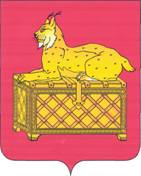 РЕВИЗИОННАЯ КОМИССИЯМУНИЦИПАЛЬНОГО ОБРАЗОВАНИЯг. БОДАЙБО И РАЙОНАЗАКЛЮЧЕНИЕ № 01-49зпо результатам экспертизы проекта решения Думы Жуинского сельского поселения «О бюджете Жуинского муниципального образования  на 2023 год и плановый период 2024 и 2025 годов»    Утверждено  распоряжением председателя             Ревизионной комиссии                                                                                    от 23.11.2022 № 120-п1. Настоящее заключение составлено по результатам экспертизы проекта решения Думы Жуинского сельского поселения «О бюджете  Жуинского муниципального образования на 2023 год и плановый период 2024 и 2025 годов». Проверка осуществлена Ревизионной комиссией муниципального образования г. Бодайбо и района (далее – Ревизионная комиссия) на основании Плана работы Ревизионной комиссии на 2022 год, распоряжения Председателя Ревизионной комиссии г. Бодайбо и района на проведение контрольного мероприятия от 15.11.2022 № 110-п, в соответствии с Соглашением о передаче полномочий по осуществлению внешнего муниципального финансового контроля от 10.01.2020 № 6.2. Проект бюджета Жуинского муниципального образования на 2023 год и плановый период 2024 и 2025 годов разработан Администрацией Жуинского сельского поселения и внесен на рассмотрение в Думу Жуинского  городского поселения в соответствии со статьей 11 Положения о бюджетном процессе Жуинского сельского поселения, утвержденному решением Думы  Жуинского сельского поселения от 05.11.2020 № 22 ( далее- Положение о бюджетном процессе) , с соблюдением сроков.3. Состав показателей, представляемых для утверждения в Проекте бюджета соответствует требованиям ст.184.1 БК РФ, статьи 10 Положения о бюджетном процессе.Однако, следует отметить, что Реестр источников доходов бюджета Жуинского муниципального образования на 2023 год и плановый период 2024-2026 годов предоставлен несвоевременно и  по запросу Ревизионной комиссии.	4. Проект бюджета Жуинского сельского поселения на 2023 год и плановый период 2024 - 2025 годов не размещен на официальном сайте Администрации Жуинского сельского поселения в сети «Интернет», что  не соответствует принципу прозрачности (открытости) (статья 36 БК РФ).5. В соответствии с требованиями статьи 173  БК РФ, статьи 3 Положения о бюджетном процессе Проект составлен на основе одобренного постановлением Администрации Жуинского сельского поселения от 11.11.2022 № 32  Прогноза социально-экономического развития  Жуинского муниципального образования на 2023 год и на плановый период 2024-2025 годов.       6. В соответствии с проектом бюджета доходы бюджета: в 2023 году прогнозируются в объеме 27 867,41 тыс.рублей, в том числе  налоговые и неналоговые доходы – 12 869,01 тыс.рублей, или 46,2 % объема доходов бюджета, безвозмездные поступления – 14 998,4 тыс.рублей.          В 2024 году доходы бюджета составят  17 996,36 тыс.рублей, в том числе  налоговые и неналоговые доходы – 14 495,26 тыс.рублей, или 80,5 % объема доходов бюджета, безвозмездные поступления –  3 501,10 тыс.рублей. 	В 2025 году доходы бюджета составят  18 970,60 тыс.рублей, в том числе  налоговые и неналоговые доходы – 15 392,10 тыс.рублей, или 81,1 % объема доходов бюджета, безвозмездные поступления – 3 578,50 тыс.рублей.         Ревизионная комиссия г. Бодайбо и района отмечает, что раздел «Доходы» Пояснительной записки к проекту бюджета Жуинского  муниципального образования  на 2023 год и плановый период 2024-2025 годов подготовлен в крайне усечённой форме. В разделе не представлен анализ ожидаемого исполнения доходов бюджета за 2022 год.  7. Объем расходов бюджета Жуинского муниципального образования прогнозируется на 2023 год в сумме 28 022,19 тыс.рублей; на 2024 год – 18 274,97 тыс.рублей, в том числе условно утвержденные расходы -437,51 тыс.рублей, на 2025 год в сумме 18 977,65 тыс.рублей, в том числе условно утвержденные расходы 909,68 тыс.рублей.  Ревизионная комиссия г. Бодайбо и района отмечает, что раздел «Расходы» Пояснительной записки к проекту бюджета Жуинского муниципального образования  на 2023 год и плановый период 2024-2025 годов подготовлен в крайне усечённой форме, раздел  не содержит  анализа планируемых расходов бюджета на 2023 год. Не предоставлены (отсутствуют) обоснования необходимости планируемых расходов.8. В расходную часть бюджета Жуинского муниципального образования включены, в том числе,  3 муниципальных программы.Общий объем расходов на реализацию 3 муниципальных программ на 2023 год составил 8 145,1 тыс.рублей (29,1% в общем объеме расходов), на 2024 год- 55,0 тыс.рублей (0,3%), на 2025-год – 25,0 тыс.рублей (0,1%).Объем финансового обеспечения непрограммных направлений деятельности на 2023 год составил- 17 176,78 тыс.рублей, прочие непрограммные расходы- 2 700,31; непрограммные направления деятельности на 2024 год – 16 143,77 тыс.рублей, прочие непрограммные расходы- 2 076,20; непрограммные направления деятельности на 2025 год – 16 782,79, прочие непрограммные расходы- 2 169,86 тыс.рублей.          В наименованиях всех муниципальных программ Жуинского сельского поселения в  проекте бюджета на 2023-2025 годы не указаны периоды реализации программ.           В муниципальной программе «Модернизация объектов теплоснабжения и подготовка к отопительному сезону 2022-2023-2024 гг объектов коммунальной инфраструктуры п.Перевоз, находящихся в муниципальной собственности на 2022-2024 гг» показатели финансового обеспечения программы на  2023 год, предусмотренные паспортом, не соответствуют бюджетным ассигнованиям, предусмотренным в проекте решения думы, как по общей сумме расходов, так и по одному из  мероприятий. Бюджетные ассигнования на 2024 год в проекте бюджета  не планируются (следует отметить, что период реализации программы рассчитан 2022-2024 годы).          Согласно отчета об исполнении бюджета на 01.11.2022 г.  исполнение по муниципальным программам в 2021 году составило 94,6%, в 2022 году составило 99,0 %.           Однако, Ревизионная комиссия отмечает, что проектом бюджета планируются бюджетные ассигнования на уровне 2022 года по муниципальной программе «Обеспечение пожарной безопасности на территории Жуинского сельского поселения на 2022-2026 г.г.» на общую сумму 25,0 тыс.рублей. По итогам 2021, а так же 2022 года исполнение расходов по данной муниципальной программе нулевое (таблица). Планирование бюджетных ассигнований на уровне 2022 года может привести к рискам неиспользования указанных средств бюджета Жуинского муниципального образования.9. Исходя из запланированных доходов и расходов бюджета, дефицит бюджета в 2023 году составит 154,8 тыс. рублей, в 2024 году 278,6 тыс. рублей, в 2025 году 7,05 тыс. рублей. Отношение объема дефицита к доходам без учета объема безвозмездных поступлений составит соответственно по годам 2023г. –1,2%, 2024 г. – 1,9%, 2025г. – 0,1%.           При установленных параметрах бюджета верхний предел муниципального долга составит:на 1 января 2024 года 154,8 тыс. рублей, в том числе верхний предел долга по муниципальным гарантиям  – 0 тыс.рублей.на 1 января 2025 года 433,39  тыс. рублей, в том числе верхний предел долга по муниципальным гарантиям – 0 тыс.рублей.на 1 января 2026 года 440,4 тыс. рублей, в том числе верхний предел долга по муниципальным гарантиям – 0 тыс.рублей.   	Ревизионная комиссия предлагает Думе Жуинского сельского поселения  принять к рассмотрению проект решения «О бюджете  Жуинского муниципального образования на 2023 год и плановый период 2024-2025 годов» с учетом замечаний и рекомендаций по итогам экспертизы Проекта бюджета.Пояснительная записка к настоящему документу прилагается.Председатель  Ревизионной комиссии                                      О.М. Шушунова